Chlamydia trachomatis/Neisseria gonorrhoeae Collection GuideUpdated 5/26/2021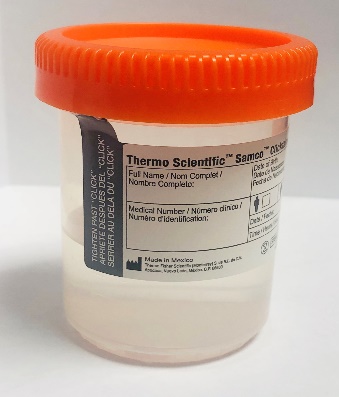 Urine specimen collection: (not currently restricted)Send raw urine to the lab promptlyLab will put in correct transport media for referral testing or perform inhouse test depending on patient ageAptima Multi-test Swab collections, acceptable sources: (not currently restricted)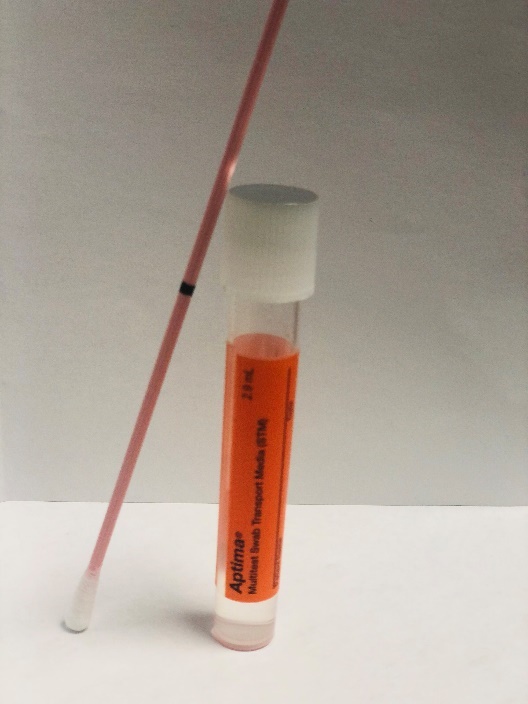 RectalThroat VaginalOcular – we are now sending these to Mayo Clinic.  Mayo Clinic does accept the Multi-test swabDue to shortage of unisex swabs, Multi-test swab collections are now accepted.  This is a change as of 1/14/2021.Aptima Unisex swabs acceptable, but supplies are not as readily availableAptima Unisex swab collections, sources:  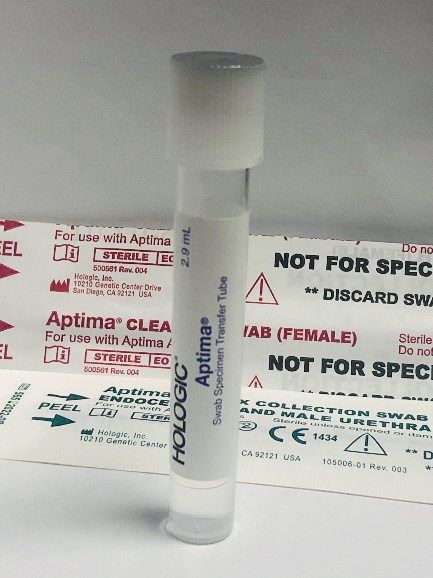 Endocervical- cannot be collected on multi-test swabUrethral- cannot be collected on multi-test swabIf Aptima unisex swabs are not available, consider alternative sources (vaginal instead of endocervical and urine instead of urethral). 